Vrije basisschool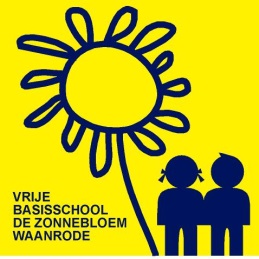 De ZonnebloemOude Diestsestraat 43473 Waanrode                                                     tel. 016/77 72 67bestelling nieuwjaarsbrievengraag ten laatste binnen voor 17 november 2023!Naam : Groep : nieuwjaarsbrievenIn de klas worden max. 3 nieuwjaarsbrieven geschreven (LS) of wordt er gezorgd voor 3 brieven (KS).U mag steeds meer exemplaren bestellen, die dan thuis kunnen geschreven worden naar het voorbeeld van de klasbrieven.Prijs per brief: 0,60 euroVriendelijke groetende directie 			het team van De ZonnebloemChristine Hendrickx                        Aanspreektitel voor de brief (in drukletters graag)ouders… ex.--meter… ex.--peter… ex  --andere personen… ex.       ----